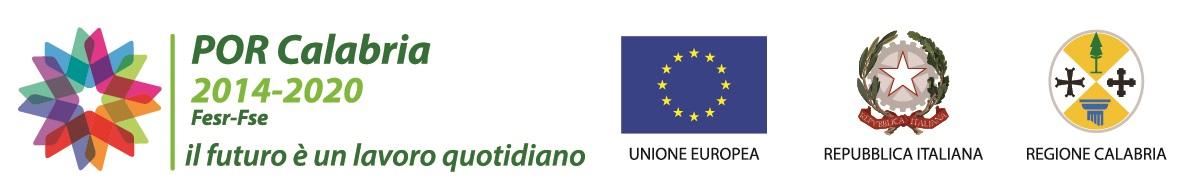 Piano di Azione“Interventi per il miglioramento del servizio di Raccolta Differenziata in Calabria”COMUNI MOROSI ANNUALITA’ 2015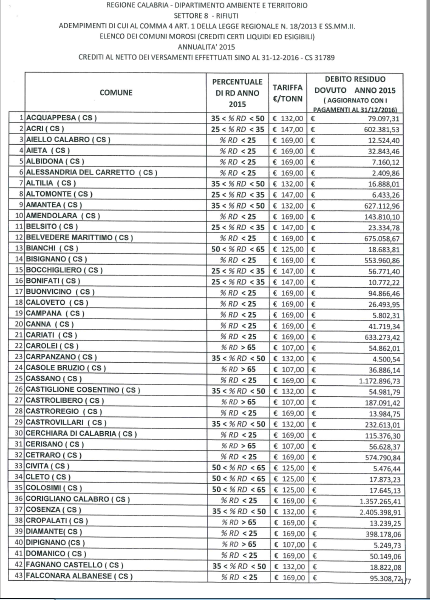 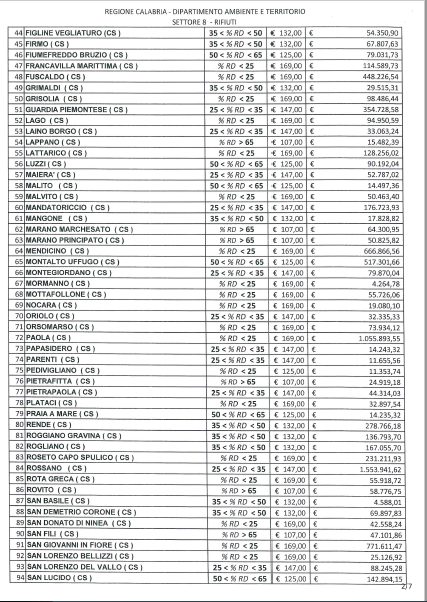 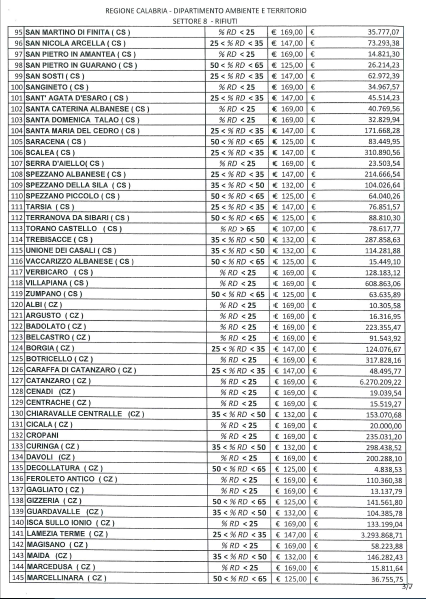 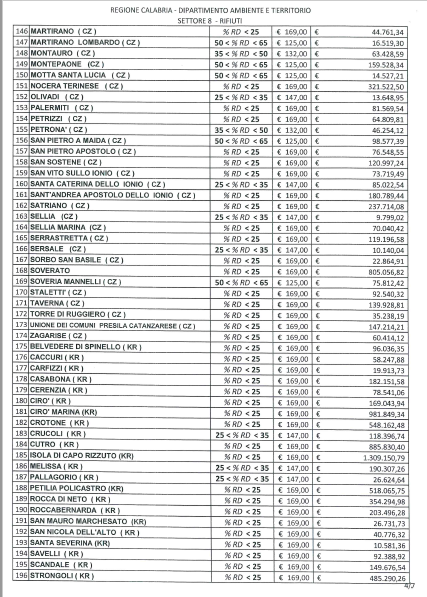 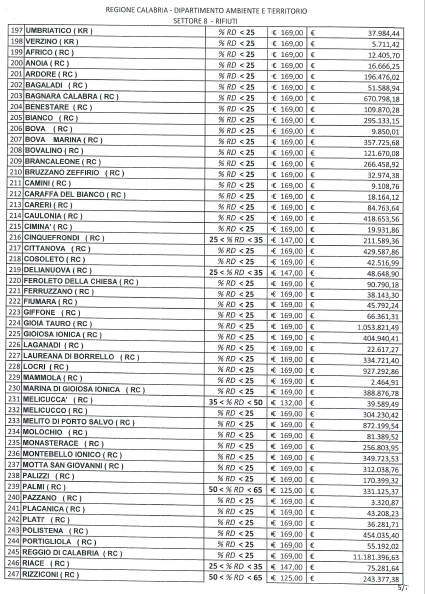 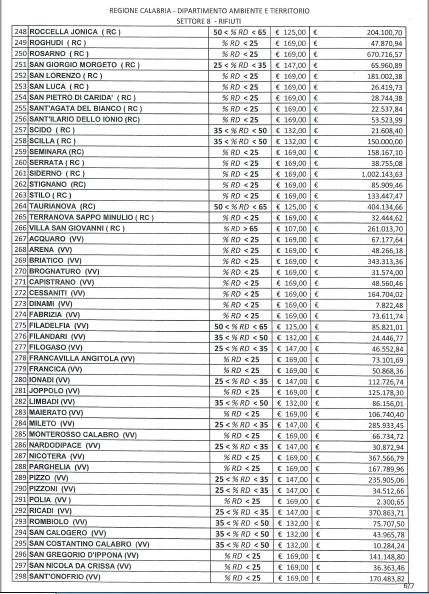 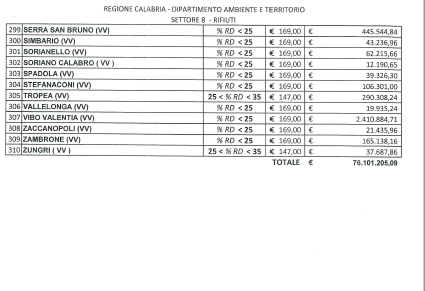 